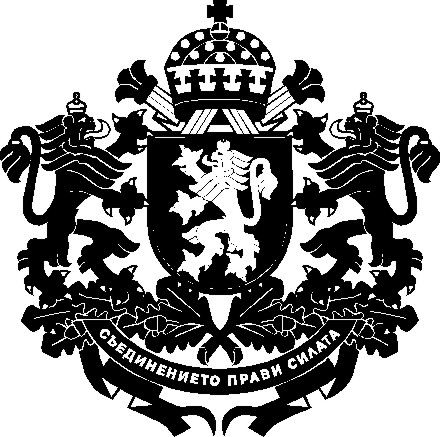 РЕПУБЛИКА БЪЛГАРИЯ  Заместник-министър на земеделието, храните и горите……………………………………………………………… г.Д О К Л А Дот д-р Лозана Василева – заместник-министър на земеделието, храните и горитеОтносно: Проект на Наредба за изменение и допълнение на Наредба № 11 от 2007 г. за условията и реда за признаване на организации на производители на плодове и зеленчуци и на техните асоциации и за условията и реда за одобряване и изменение на одобрените оперативни програмиУВАЖАЕМИ ГОСПОДИН МИНИСТЪР,На основание чл. 43, ал. 3 и чл. 44, ал. 2 от Закона за прилагане на Общата организация на пазарите на земеделски продукти на Европейския съюз, Ви предоставям за одобрение проект на Наредба за изменение и допълнение на Наредба № 11 от 2007 г. за условията и реда за признаване на организации на производители на плодове и зеленчуци и на техните асоциации и за условията и реда за одобряване и изменение на одобрените оперативни програми (Наредба № 11 от 2007 г.). С предложените изменения на Наредба № 11 от 2007 г. се отразяват  изискванията на законодателството на ЕС и по-конкретно Делегиран регламент (ЕС) 2018/1145 на Комисията от 7 юни 2018 година за изменение на Делегиран регламент (ЕС) 2017/891 по отношение на организациите на производители в сектора на плодовете и зеленчуците (ОВ L208, 17.08.2018) и Регламент за изпълнение (ЕС) 2018/1146 на Комисията от 7 юни 2018 година за изменение на Регламент за изпълнение (ЕС) 2017/892 за определяне на правила за прилагането на Регламент (ЕС) № 1308/2013 на Европейския парламент и на Съвета по отношение на секторите на плодовете и зеленчуците и на преработените плодове и зеленчуци и Регламент (ЕО) № 606/2009 относно определяне на някои правила за прилагане на Регламент (ЕО) № 479/2008 на Съвета по отношение на категориите лозаро-винарски продукти, енологичните практики и приложимите ограничения (ОВ L208, 17.08.2018). С цел намаляване на административната тежест с предложените изменения и допълнения отпада изискването да се предоставят анкетни карти с анкетни формуляри по Наредба № 3 от 1999 г. за създаване и поддържане на регистър на земеделските стопани, както и свидетелство за съдимост на физическото лице, представляващо групата, които ще се проверяват по служебен път.С предложените изменения се урежда процесът по обмен на информация между Министерство на земеделието, храните и горите и Държавен фонд „Земеделие“ в случаите на промяна в обстоятелствата за признатите организации на производители, групите производители и асоциациите на организации на производители.Предвиден е текст, който да осигури на проверяващите лица от Министерството на земеделието, храните и горите достъп до помещенията, счетоводната, търговската и техническата документация и до стопанствата на членовете на организациите на производители, групите производители и асоциациите на организации на производители. Прецизирани са разпоредбите, касаещи оттеглянето на признаване. Включени са възможностите това да става и по заявление от съответната организация, група или асоциация.Допълнени са изискванията към начина, по който се изчислява стойността на предлаганата на пазара продукция. Разпоредбата, регламентираща набирането на средствата за финансиране на оперативните фондове, е съобразена с изискванията на Регламент (ЕС) № 1308/2013 на Европейския парламент и на Съвета от 17 декември 2013 година за установяване на обща организация на пазарите на селскостопански продукти и за отмяна на регламенти (ЕИО) № 922/72, (ЕИО) № 234/79, (ЕО) № 1037/2001 и (ЕО) № 1234/2007.Съгласно сега действащата уредба изменение в оперативните програми се допуска веднъж годишно. Предлага се до 30 септември организациите да имат възможност за две изменения, а при възникване на събития от извънреден характер, при настъпването, на които е невъзможно изпълнението на одобрена инвестиция, след 30 септември веднъж годишно е предвидено изменение на оперативната програма. С включването на тази възможност организациите на производители ще бъдат в състояние своевременно да реагират на променените условия и като крайна цел да се постигне изпълнение на оперативната програма. В списъка на допустимите за подпомагане разходи по оперативните програми, посочени в Приложение 10а, се включват разходите за създаване и/или презасаждане на трайни насаждения, включително и трайни насаждения от десертни лозя и разходите за изграждане, реконструкция и оборудване на оранжерии. Уточнени са правилата, съгласно които се уреждат последствията от напускане на член, на чието стопанство е извършена инвестиция в изпълнение на оперативна програма.В проекта са включени изменения и допълнения и в Наредба № 1 от 2015 г. за договорните отношения в сектора на млякото и условията и реда за признаване на организации на производители, техните асоциации и междубраншови организации в сектора на млякото и млечните продукти (обн., ДВ, бр. 10 от 2015 г.) и Наредба № 12 от 2015 г. за условията и реда за признаване на организации на производители на земеделски продукти, асоциации на организации на производители и междубраншови организации и на групи производители (обн., ДВ, бр. 34 от 2018 г.).С предложените изменения и допълнения на Наредба № 1 от 2015 г. отпада изискването да се предоставят анкетни карти с анкетни формуляри по Наредба № 3 от 1999 г. за създаване и поддържане на регистър на земеделските стопани и се прецизирани условията, при които министърът за земеделието, храните и горите издава заповед за оттегляне на признаването – включена е възможността това да става в резултат на депозирана молба от управителния орган, както и при обявяване в несъстоятелност на организацията или когато е призната въз основа на невярна информация.Въвежда се задължението по чл. 55 е, т. 3 от ЗПООПЗПЕС към първите изкупвачи да декларират ежемесечно изкупените директно от производителите количества овче, козе и биволско мляко и цените за тях. В тази връзка е изменено и приложение № 3 към чл. 11 г, ал. 1 от Наредба № 1 от 2015 г.С предложените изменения и допълнения на Наредба № 12 от 2015 г. за условията и реда за признаване на организации на производители на земеделски продукти, асоциации на организации на производители и междубраншови организации и на групи производители  също отпадат изискванията към заявлението за признаване на организация на производители да се прилагат за всеки от членовете анкетни карти с анкетни формуляри по Наредба № 3 от 1999 г. за създаване и поддържане на регистър на земеделските стопани. Предвижда се в устройствения акт на организацията да бъдат включвани правила в случаите на напускане на член, върху чиято земя е извършена инвестиция. Когато организацията не допусне или не осигури достъп на лицата, извършващи проверки, това ще бъде основание за оттегляне на признаването със заповед на министъра на земеделието, храните и горите.Предложените изменения и допълнения на правната уредба на организациите и групите на производители са насочени към постигане на следните цели:- привеждане в съответствие на националната правна рамка със законодателството на ЕС в сектора на плодовете и зеленчуците;- облекчаване на административните режими чрез отпадане на предоставяне на документи за доказване на обстоятелства, които може да бъдат проверени по служебен ред;- отстраняване на технически неточности;- оптимизиране на процесите и сроковете за всички страни, участници в процеса на подпомагане на организациите на производители на плодове и зеленчуци.С прилагане на изменените наредби се очаква постигането на следните резултати:- осигуряване гъвкавост на действията на организацията и навременна промяна на оперативните програми при необходимост;- признатите организации на производители на плодове и зеленчуци да се възползват от повече възможности за подпомагане чрез прилаганите оперативни програми, което да повиши производствения им капацитет.Проектът на наредба не води до въздействие върху държавния бюджет. Предвидените промени не водят до допълнителна финансова тежест.Проектът на наредба не е свързан с транспониране в националното законодателство на актове на ЕС, поради което към него не е приложена таблица за съответствие с Европейския съюз.Съгласно чл. 26, ал. 3 и 4 от Закона за нормативните актове проектът на наредба за изменение и допълнение на Наредба № 11 от 2007 г., както и докладът (мотивите) до министъра на земеделието, храните и горите, са публикувани на интернет страницата на Министерството на земеделието, храните и горите и на Портала за обществени консултации със срок за предложения и становища 30 дни. Получените целесъобразни предложения и бележки от физически и юридически лица са отразени в текста на проекта.Съгласно чл. 26, ал. 5 от Закона за нормативните актове справката за постъпилите предложения от проведената обществена консултация заедно с обосновка за неприетите предложения е публикувана на интернет страницата на Министерството на земеделието, храните и горите и на Портала за обществени консултации.Проектът е съгласуван в съответствие с Правилата за изготвяне и съгласуване на проекти на актове в системата на Министерството на земеделието, храните и горите. Направените целесъобразни бележки и предложения са отразени.УВАЖАЕМИ ГОСПОДИН МИНИСТЪР,Във връзка с гореизложеното и на основание чл. 43, ал. 3 и чл. 44, ал. 2 от Закона за прилагане на Общата организация на пазарите на земеделски продукти на Европейския съюз, предлагам да издадете Наредба за изменение и допълнение на Наредба № 11 от 2007 г. за условията и реда за признаване на организации на производители на плодове и зеленчуци и на техните асоциации и за условията и реда  за одобряване и изменение на одобрените оперативни програми.С уважение,д-р ЛОЗАНА ВАСИЛЕВА Заместник-министър   ДОМИНИСТЪРА НА ЗЕМЕДЕЛИЕТО, ХРАНИТЕ И ГОРИТЕГ-Н РУМЕН ПОРОЖАНОВОДОБРИЛ,МИНИСТЪР НА ЗЕМЕДЕЛИЕТО, ХРАНИТЕ И ГОРИТЕ:РУМЕН ПОРОЖАНОВПриложения: Проект на Наредба;Справка за отразяване на постъпилите становища;Справка за отразяване на постъпилите предложения от обществената консултация;Постъпили становища.